Indicadores de desempeño municipal.Indicadores de desempeño municipal.Número de eventos cubiertos con fotografía, video y equipo de sonido.A. Se refiere a las solicitudes recibidas por parte de los ciudadanos, lo cual no puede ser programado por ser una variable independiente.B. Se refiere a las respuestas a las solicitudes recibidas por parte de los ciudadanos, en cumplimiento a lo ordenado por la norma.Dependencia:Comunicación Social.Nombre del programa/proyecto/servicio/campaña:Acceso a la información pública.Eje de gobierno.DESARROLLO SOCIALDefinición:Número de eventos cubiertos con fotografía, video y equipo de sonido.Magnitud:Eficiencia.Unidad de medida del indicador:Número de eventos cubiertos con fotografía, video y equipo de sonido.DENOMINACIÓNDENOMINACIÓNTIPO DE INDICADORDIMENSIÓN A MEDIRDIMENSIÓN A MEDIRDIMENSIÓN A MEDIRDIMENSIÓN A MEDIRUNIDAD DE MEDIDAVALOR DE LA METAVALOR DE LA METADENOMINACIÓNDENOMINACIÓNTIPO DE INDICADOREficaciaEficienciaEconomíaCalidadUNIDAD DE MEDIDAAbsoluto (A)Relativo (B) Periodo de tiempoEventos CubiertosEficiencia 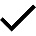 Número de eventos cubiertos con fotografía, video y equipo de sonido.Cuantitativo (eventos cubiertos)Porcentual (solicitudes recibidas / A)*100Octubre 20181Eficiencia Número de eventos cubiertos con fotografía, video y equipo de sonido.1100%Noviembre 20182Eficiencia Número de eventos cubiertos con fotografía, video y equipo de sonido.2100%Diciembre 201818Eficiencia Número de eventos cubiertos con fotografía, video y equipo de sonido.18100%